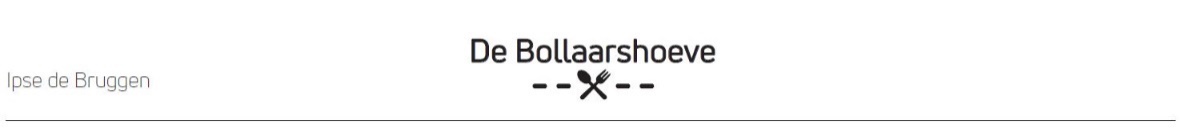 GerechtenTomaten-crème soep met brood en roomboter€ 4,00Soep van de dag met brood en roomboter€ 4,00Meergranen broodje gezond€ 4,90Twee sneetjes desembrood met houmous en gegrilde groenten€ 6,00Twee kroketten met brood van “Kroketterij de Bourgondier”€ 6,50Omelet met ham en/of kaas op twee boterhammen € 6,50Meergranen broodje tonijnsalade op een bedje van appel en sla€ 4,90		Tosti met ham en kaas				€ 2,85		Tosti met geitenkaas, honing en tijm		€ 2,85		Vlammentosti met chilisaus			€ 3,90BorrelZes van Dobben bitterballen met mosterd€ 4,65Gemengd bittergarnituur 8 of 16 stuks€ 4,65 of € 8,75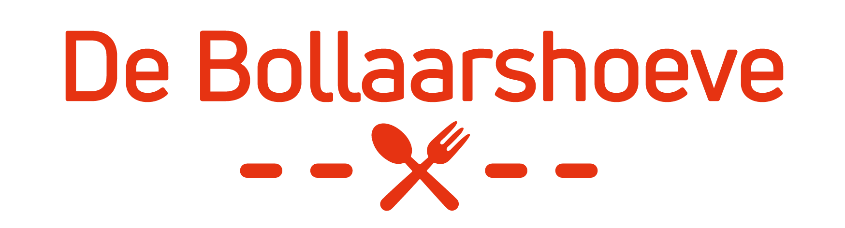 Menukaart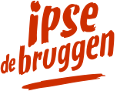                                               Drankenkaart	Sappen en zuivel
	Sinaasappelsap vers geperst		               	€ 2,85
	Sinaasappelsap met karnemelk	                            		€ 2,85
	Appelsap “appellaere”					€ 2,60
	Sinaasappelsap “appellaere”			          	€ 2,60	Melk							€ 1,85
	Karnemelk					      	€ 1,85
	Frisdranken
	Spa blauw						€ 2,10
	Spa rood						€ 2,10
              Coca cola						€ 2,10
              Coca cola zero						€ 2,10
              Fanta							€ 2,10
              Bitter lemon						€ 2,35
              Lipton Ice Tea / Ice Tea green				€ 2,35
              Glas koude Chocomel					€ 2,10
	Wicky framboos 0% suiker				€ 1,50	Ice coffee met slagroom				€ 3,10
	Warme dranken	Koffie							€ 2,10
	Espresso						€ 2,10	Cappuccino						€ 2,35	Latte macchiato					€ 2,70
	Koffie met slagroom					€ 2,45
	Decafé							€ 2,10	Thee							€ 1,85	Kannetje thee met iets lekkers				€ 4,10	Chai tea latte						€ 2,70		Warme chocomelk					€ 2,10	Warme chocomelk met slagroom			€ 2,40	   		                          Bier & Wijn	Bieren
	Brand pilsener 5%					€ 2,55
	Leffe blond 6,6%					€ 3,50	Amstel Radler 2%					€ 2,85
	Amstel Radler 0%					€ 2,55
	Westmalle tripel 9,5%					€ 4,20
	Wijnen					Per glas	Per fles
	Wit droog				€ 3,50		€ 18,00
	La Belle Angèle, Sauvignon Blanc, Frankrijk	Rood					€ 3,50		€ 18,00
	La Belle Angèle, Merlot, Frankrijk	Rosé					€ 3,50		€ 18,00
	La Belle Angèle, FrankrijkBanket	Appelpunt						€ 2,10			
	Appelpunt met slagroom				€ 2,40

	Puntje boterkoek					€ 1,80		Puntje gemberboterkoek				€ 2,10		Brownie						€ 1,55	Chocolade truffels					€ 0,60		Melk chocolade & hazelnoot	  Pure chocolade & vanille                                 Afhaalprijzen banket	Appeltaart				               	€   9,00
	voor 6 personen	Appeltaart				               	€ 15,25
	voor 12 personen	Wortel noten taart			               	€ 17,50
	voor 12 personen	Boterkoek						€ 10,25	Voor 12 personen	Gemberboterkoek					€ 12,50	Voor 12 personen	Cheesecake naturel					€   9,50	Voor 6 personen	Truffels, 8 stuks in luxe doosje				€   5,50	Melk chocolade & hazelnoot
  	Pure chocolade & vanille
	Brownie						€   1,25	per stuk	Koekjes						€   2,95	diverse soorten / per 200 gram	Klein banket / high tea	gebak				prijs op aanvraag              diverse soorten